406/19407/19408/19409/19410-19Mineral Titles Act 2010Mineral Titles Act 2010NOTICE OF LAND CEASING TO BE A MINERAL TITLE AREANOTICE OF LAND CEASING TO BE A MINERAL TITLE AREATitle Type and Number:Mineral Lease 31019Area ceased on:30 September 2019Area:64.00 HectareLocality:QUARTZName of Applicants(s)Holder(s):100% BARFUSS CORPORATION PTY. LTD. [ACN. 006 917 666]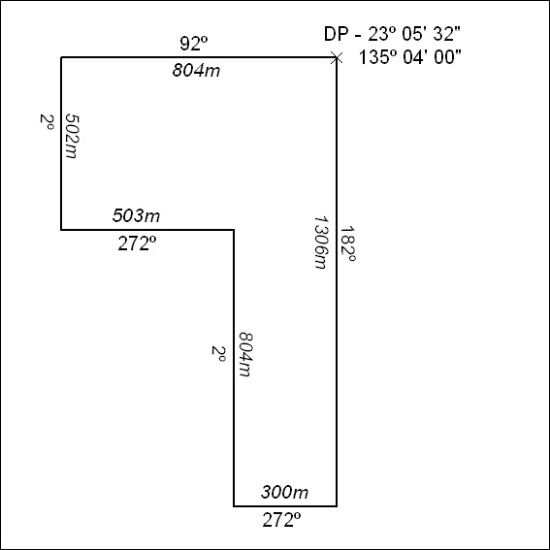 Mineral Titles Act 2010Mineral Titles Act 2010NOTICE OF LAND CEASING TO BE A MINERAL TITLE AREANOTICE OF LAND CEASING TO BE A MINERAL TITLE AREATitle Type and Number:Mineral Lease 31399Area ceased on:30 September 2019Area:39.00 HectareLocality:QUARTZName of Applicants(s)Holder(s):100% BARFUSS CORPORATION PTY. LTD. [ACN. 006 917 666]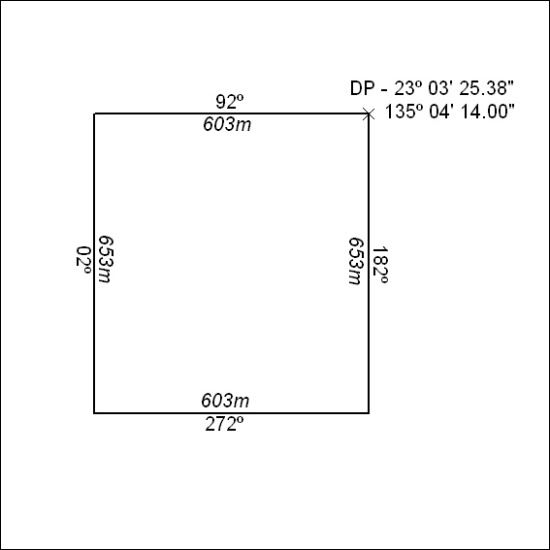 Mineral Titles Act 2010NOTICE OF LAND CEASING TO BE A MINERAL TITLE AREAMineral Titles Act 2010NOTICE OF LAND CEASING TO BE A MINERAL TITLE AREATitle Type and Number:Exploration Licence 31777Area Ceased on:30 September 2019Area:250 Blocks, 780.55 km²Locality:DNEIPERName of Applicant(s)/Holder(s):100% XAVIER RESOURCES PTY LTD [ACN. 623 262 304]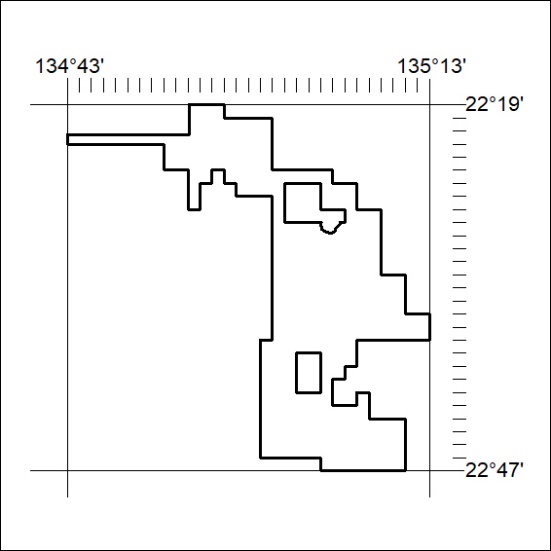 Mineral Titles Act 2010NOTICE OF LAND CEASING TO BE A MINERAL TITLE AREAMineral Titles Act 2010NOTICE OF LAND CEASING TO BE A MINERAL TITLE AREATitle Type and Number:Exploration Licence 31778Area Ceased on:30 September 2019Area:94 Blocks, 297.48 km²Locality:DELNYName of Applicant(s)/Holder(s):100% XAVIER RESOURCES PTY LTD [ACN. 623 262 304]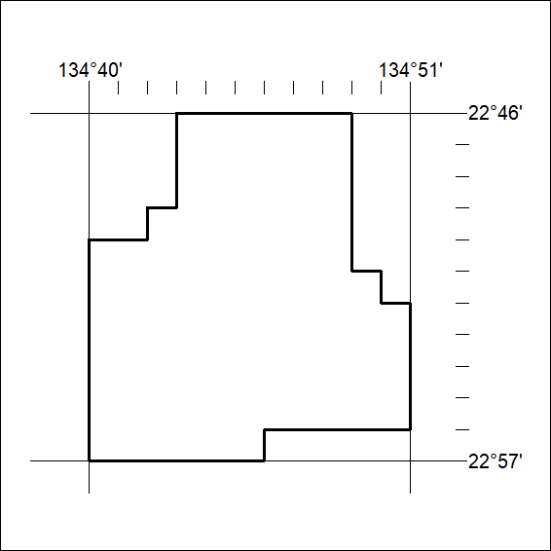 Mineral Titles Act 2010NOTICE OF LAND CEASING TO BE A MINERAL TITLE AREAMineral Titles Act 2010NOTICE OF LAND CEASING TO BE A MINERAL TITLE AREATitle Type and Number:Exploration Licence 31779Area Ceased on:30 September 2019Area:175 Blocks, 554.46 km²Locality:DELNYName of Applicant(s)/Holder(s):100% XAVIER RESOURCES PTY LTD [ACN. 623 262 304]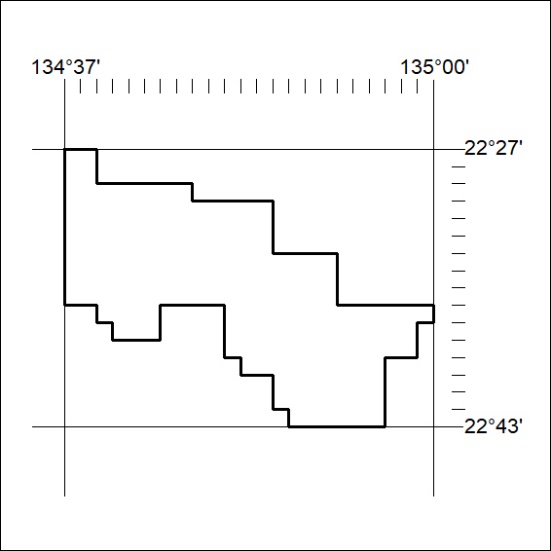 